Dyffryn Clwyd Mission Area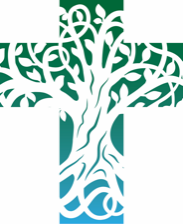 Sunday 24th AprilSecond Sunday of Easter, Divine MercyPrayers for those in particular need: PRAYER LIST REQUESTS WILL BE ENTERED FOR FOUR WEEKS THEN REMOVED. If you would like us to continue to pray for someone, or add a new name to the prayer list – please e-mail the newsletter editor by Wednesday lunchtime each week on chamberlain786@btinternet.comWe pray for the Sick, the housebound and the infirm, amongst them: Rosina ShufflebothamWe pray for the recently departed, amongst them: Patricia MorganNursing Homes and Care Homes: We continue to pray for all those who live and work in our nursing and residential care homes.----------------------------------------------------------------------------------------------------------------------------------Services for 1st May (Third Sunday of Easter)9.00am Llanrhydd, Llanarmon | 9.30am Cyffylliog10.30am Llanychan (Eucharist), St Peter’s, Llangynhafal (Matins), Llanbedr DC (Matins) 11.00am Llanfair D C | 4.00pm Llanynys (Eucharist), Llanfwrog.Eucharists – Llanbedr DC Church, Tuesday 6pm Celtic Eucharist | Wednesday, Thursday & Friday 9.30am MassMorning Prayer – St Peter’s Ruthin - Monday, Wednesday & Friday 9amSong School – meets in Llanbedr on Tuesday at 3.30pm. Come along and enjoy this free and fun opportunity to improve your singing voice.28th April, Easter Vestry 7pm in Llanfair – This is an open meeting for everyone where we present our annual accounts, vote for our Wardens and Trustee’s of Mission Area.28th April – 2pm to 5pm, St Michael & All Angels' Church, Efenechtyd Sharing the Gift of Meditation – an afternoon of exploring Christian Meditation. Please book with RichardCarter@churchinwales.org.uk  There is a suggested donation of £10 for the afternoon. NOTE CHANGE OF DATE, POSTPONED FROM 23RD 7th May – Plant Sale & May Fair in Llanbedr Church 2pm14th May – 2pm-4pm Parachuting Teddies & Spring Fair in Llanfair DC Church21st May Confirmation Service with Bishop Gregory – 2pm in Llanfair DC, come and support our young people as they take the next step in their journey of faith.Church Camping (Champing?) If there are any board games people no longer use, please could these be left at Llanfwrog for the church camping visitors.Stuart Evans, Good News: Stuart has been invited by Bishop Gregory to accept the role of Honorary Canon at St. Asaph Cathedral. The new Canons will be collated at 15:30 on Sunday 15th May.Readings for Sunday 1st May (Third Sunday of Easter)Zephaniah 3. 14-20		Psalm 30	Acts 9. 1-6, [7-20]		John 21. 1-19A reading from Exodus   (14.10-31; 15.20-21)As Pharaoh drew near, the Israelites looked back, and there were the Egyptians advancing on them. In great fear the Israelites cried out to the Lord. They said to Moses, ‘Was it because there were no graves in Egypt that you have taken us away to die in the wilderness? What have you done to us, bringing us out of Egypt? Is this not the very thing we told you in Egypt, “Let us alone and let us serve the Egyptians”? For it would have been better for us to serve the Egyptians than to die in the wilderness.’But Moses said to the people, ‘Do not be afraid, stand firm, and see the deliverance that the Lord will accomplish for you today; for the Egyptians whom you see today you shall never see again. The Lord will fight for you, and you have only to keep still.’Then the Lord said to Moses, ‘Why do you cry out to me? Tell the Israelites to go forward. But you lift up your staff, and stretch out your hand over the sea and divide it, that the Israelites may go into the sea on dry ground. Then I will harden the hearts of the Egyptians so that they will go in after them; and so I will gain glory for myself over Pharaoh and all his army, his chariots, and his chariot drivers. And the Egyptians shall know that I am the Lord, when I have gained glory for myself over Pharaoh, his chariots, and his chariot drivers.’The angel of God who was going before the Israelite army moved and went behind them; and the pillar of cloud moved from in front of them and took its place behind them. It came between the army of Egypt and the army of Israel. And so the cloud was there with the darkness, and it lit up the night; one did not come near the other all night.Then Moses stretched out his hand over the sea. The Lord drove the sea back by a strong east wind all night, and turned the sea into dry land; and the waters were divided. The Israelites went into the sea on dry ground, the waters forming a wall for them on their right and on their left. The Egyptians pursued, and went into the sea after them, all of Pharaoh’s horses, chariots, and chariot drivers.At the morning watch the Lord in the pillar of fire and cloud looked down upon the Egyptian army, and threw the Egyptian army into panic. He clogged their chariot wheels so that they turned with difficulty. The Egyptians said, ‘Let us flee from the Israelites, for the Lord is fighting for them against Egypt.’Then the Lord said to Moses, ‘Stretch out your hand over the sea, so that the water may come back upon the Egyptians, upon their chariots and chariot drivers.’ So Moses stretched out his hand over the sea, and at dawn the sea returned to its normal depth.As the Egyptians fled before it, the Lord tossed the Egyptians into the sea. The waters returned and covered the chariots and the chariot drivers, the entire army of Pharaoh that had followed them into the sea; not one of them remained. But the Israelites walked on dry ground through the sea, the waters forming a wall for them on their right and on their left.Thus the Lord saved Israel that day from the Egyptians; and Israel saw the Egyptians dead on the seashore. Israel saw the great work that the Lord did against the Egyptians. So the people feared the Lord and believed in the Lord and in his servant Moses. Then the prophet Miriam, Aaron’s sister, took a tambourine in her hand; and all the women went out after her with tambourines and with dancing. And Miriam sang to them: ‘Sing to the Lord, for he has triumphed gloriously; horse and rider he has throwninto the sea.’This is the word of the Lord.Thanks be to God.Psalm 118. 14-2914	  The Lord is my strength and my might; he has become my salvation.15	  There are glad songs of victory in the tents of the righteous:16	  ‘The right hand of the Lord does valiantly; the right hand of the Lord is exalted; the right hand of the Lord does valiantly.’17	  I shall not die, but I shall live, and recount the deeds of the Lord.18	  The Lord has punished me severely, but he did not give me over to death.19	  Open to me the gates of righteousness that I may enter through them and give thanks to the Lord.20	  This is the gate of the Lord; the righteous shall enter through it.21	  I thank you that you have answered me and have become my salvation.22	  The stone that the builders rejected has become the chief cornerstone.23	  This is the Lord’s doing; it is marvellous in our eyes.24	  This is the day that the Lord has made; let us rejoice and be glad in it.25	   Save us, we beseech you, O Lord! O Lord, we beseech you, give us success!26	   Blessed is the one who comes in the name of the Lord. We bless you from the house of the Lord.27	   The Lord is God, and he has given us light. Bind the festal procession with branches, up to the horns of the altar.28	   You are my God, and I will give thanks to you; you are my God, I will extol you.29	   O give thanks to the Lord, for he is good, for his steadfast love endures for ever.A reading from Acts   (5.27-32)When they had brought the apostles, they had them stand before the council. The high priest questioned them, saying, ‘We gave you strict orders not to teach in this name, yet here you have filled Jerusalem with your teaching and you are determined to bring this man’s blood on us.’But Peter and the apostles answered, ‘We must obey God rather than any human authority. The God of our ancestors raised up Jesus, whom you had killed by hanging him on a tree. God exalted him at his right hand as Leader and Saviour, so that he might give repentance to Israel and forgiveness of sins. And we are witnesses to these things, and so is the Holy Spirit whom God has given to those who obey him.’This is the word of the Lord.Thanks be to God.Listen to the Gospel of Christ according to St John   (20.19-31)Glory to you, O Lord.When it was evening on the first day of the week, and the doors of the house where the disciples had met were locked for fear of the Jews, Jesus came and stood among them and said, ‘Peace be with you.’  After he said this, he showed them his hands and his side.  Then the disciples rejoiced when they saw the Lord.Jesus said to them again, ‘Peace be with you.  As the Father has sent me, so I send you.’  When he had said this, he breathed on them and said to them, ‘Receive the Holy Spirit.  If you forgive the sins of any, they are forgiven them;  if you retain the sins of any, they are retained.’But Thomas (who was called the Twin), one of the twelve, was not with them when Jesus came.  So the other disciples told him, ‘We have seen the Lord.’But he said to them, ‘Unless I see the mark of the nails in his hands, and put my finger in the mark of the nails and my hand in his side, I will not believe.’A week later his disciples were again in the house, and Thomas was with them.  Although the doors were shut, Jesus came and stood among them and said, ‘Peace be with you.’Then he said to Thomas, ‘Put your finger here and see my hands.  Reach out your hand and put it in my side.  Do not doubt but believe.’Thomas answered him, ‘My Lord and my God!’Jesus said to him, ‘Have you believed because you have seen me?  Blessed are those who have not seen and yet have come to believe.’Now Jesus did many other signs in the presence of his disciples, which are not written in this book.  But these are written so that you may come to believe that Jesus is the Messiah, the Son of God, and that through believing you may have life in his name.This is the Gospel of the Lord.Praise to you, O Christ.Post Communion PrayerLord God our Father, through our Saviour Jesus Christ you have assured your children of eternal life and in baptism have made us one with him:  deliver us from the death of sin and raise us to new life in your love, in the fellowship of the Holy Spirit, by the grace of our Lord Jesus Christ. Amen.ColectDad hollalluog, rhoddaist dy unig Fab i farw dros ein pechodau ac i gyfodi drachefn i’n cyfiawnhau:  caniatâ i ni fwrw ymaith surdoes malais a drygioni er mwyn inni dy wasanaethu’n wastadol mewn purdeb bywyd a gwirionedd;  trwy haedd-iannau dy Fab Iesu Grist ein Harglwydd sy’n fyw  ac yn teyrnasu gyda thi, yn undod yr Ysbryd Glân, yn un Duw, yn awr ac am byth.  Amen.Darlleniad o Exodus   (14.10-31; 15.20-21)Wrth i Pharo nesáu, edrychodd yr Israeliaid i fyny a gweld yr Eifftiaid yn dod ar eu holau, ac yn eu dychryn gwaeddodd pobl Israel ar yr Arglwydd. Dywedasant wrth Moses, "Ai am nad oedd beddau yn yr Aifft y dygaist ni i'r anialwch i farw? Pam y gwnaethost hyn i ni, a dod â ni allan o'r Aifft? Onid oeddem wedi dweud wrthyt yn yr Aifft am adael llonydd inni wasanaethu'r Eifftiaid? Byddai'n well inni eu gwasanaethu hwy na marw yn yr anialwch."Dywedodd Moses wrth y bobl, "Peidiwch ag ofni; byddwch gadarn ac edrychwch ar y waredigaeth y mae'r Arglwydd yn ei rhoi i chwi heddiw, oherwydd ni fyddwch yn gweld yr Eifftiaid a welsoch heddiw byth mwy. Bydd yr Arglwydd yn ymladd drosoch; am hynny, byddwch dawel."Dywedodd yr Arglwydd wrth Moses, "Pam yr wyt yn gweiddi arnaf? Dywed wrth yr Israeliaid am fynd ymlaen. Cod dithau dy wialen, ac estyn dy law allan dros y môr i'w rannu, er mwyn i'r Israeliaid fynd trwy ei ganol ar dir sych. Byddaf finnau'n caledu calonnau'r Eifftiaid er mwyn iddynt eu dilyn, ac enillaf ogoniant ar draul Pharo a'i holl fyddin, ei gerbydau a'i farchogion. Caiff yr Eifftiaid wybod mai myfi yw'r Arglwydd pan enillaf ogoniant ar draul Pharo a'i gerbydau a'i farchogion."Symudodd angel Duw, a fu'n mynd o flaen byddin Israel, ac aeth y tu ôl iddynt; a symudodd y golofn niwl a fu o'u blaen, a safodd y tu ôl iddynt, gan aros rhwng byddin yr Aifft a byddin Israel. Yr oedd y cwmwl yn dywyllwch, ond yn goleuo trwy'r nos i'r Israeliaid; ac ni ddaeth y naill ar gyfyl y llall trwy'r nos.Estynnodd Moses ei law dros y môr, a thrwy'r nos gyrrodd yr Arglwydd y môr yn ei ôl â gwynt cryf o'r dwyrain. Gwnaeth y môr yn sychdir, a holltwyd y dyfroedd. Aeth yr Israeliaid trwy ganol y môr ar dir sych, ac yr oedd y dyfroedd fel mur ar y naill ochr a'r llall. Erlidiodd yr Eifftiaid hwy, ac aeth holl feirch Pharo, ei gerbydau a'i farchogion, ar eu holau i ganol y môr. Yn ystod gwyliadwriaeth y bore, edrychodd yr Arglwydd ar fyddin yr Eifftiaid trwy'r golofn dân a'r cwmwl, a daliodd hwy trwy gloi olwynion eu cerbydau a'i gwneud yn anodd iddynt yrru ymlaen. Yna dywedodd yr Eifftiaid, "Gadewch inni ffoi oddi wrth Israel, oherwydd y mae'r Arglwydd yn ymladd drostynt hwy yn erbyn yr Aifft."Dywedodd yr Arglwydd wrth Moses, "Estyn dy law allan dros y môr er mwyn i'r dyfroedd lifo'n ôl dros yr Eifftiaid a'u cerbydau a'u marchogion." Felly estynnodd Moses ei law dros y môr, ac erbyn y bore yr oedd y môr wedi dychwelyd i'w le. Ceisiodd yr Eifftiaid ffoi rhagddo, ond bwriodd yr Arglwydd hwy i ganol y môr. Dychwelodd y dyfroedd a gorchuddio'r cerbydau a'r marchogion, a holl fyddin Pharo oedd wedi dilyn yr Israeliaid i'r môr, heb adael yr un ohonynt ar ôl. Ond cerddodd yr Israeliaid trwy ganol y môr ar dir sych, ac yr oedd y dyfroedd fel mur ar y naill ochr a'r llall.Felly achubodd yr Arglwydd Israel o law'r Eifftiaid y diwrnod hwnnw, a gwelsant yr Eifftiaid yn gorwedd yn farw ar lan y môr. Pan welodd Israel y weithred fawr a wnaeth yr Arglwydd yn erbyn yr Eifftiaid, daethant i'w ofni ac i ymddiried ynddo ef ac yn ei was Moses.Yna cymerodd Miriam y broffwydes, chwaer Aaron, dympan yn ei llaw, ac aeth yr holl wragedd allan ar ei hôl a dawnsio gyda thympanau. Canodd Miriam gân iddynt: "Canwch i'r Arglwydd am iddo weithredu'n fuddugoliaethus; bwriodd y ceffyl a'i farchog i'r môr."Dyma air yr Arglwydd.Diolch a fo i Dduw.Salm 118. 14-2914	  Yr Arglwydd yw fy nerth a'm cân, ac ef yw'r un a'm hachubodd.15	  Clywch gân gwaredigaeth ym mhebyll y rhai cyfiawn: "Y mae deheulaw'r Arglwydd yn gweithredu'n rymus;16	  y mae deheulaw'r Arglwydd wedi ei chodi; y mae deheulaw'r Arglwydd yn gweithredu'n rymus."17	  Nid marw ond byw fyddaf, ac adroddaf am weithredoedd yr Arglwydd.18	  Disgyblodd yr Arglwydd fi'n llym, ond ni roddodd fi yn nwylo marwolaeth.19	  Agorwch byrth cyfiawnder i mi; dof finnau i mewn a diolch i'r Arglwydd.20	  Dyma borth yr Arglwydd; y cyfiawn a ddaw i mewn drwyddo.21	  Diolchaf i ti am fy ngwrando a dod yn waredigaeth i mi.22	  Y maen a wrthododd yr adeiladwyr a ddaeth yn brif gonglfaen.23	  Gwaith yr Arglwydd yw hyn, ac y mae'n rhyfeddod yn ein golwg.24	  Dyma'r dydd y gweithredodd yr Arglwydd; gorfoleddwn a llawenhawn ynddo.25	   Yr ydym yn erfyn, Arglwydd, achub ni; yr ydym yn erfyn, Arglwydd, rho lwyddiant.26	   Bendigedig yw'r un sy'n dod yn enw'r Arglwydd.  Bendithiwn chwi o dŷ'r Arglwydd.27	   Yr Arglwydd sydd Dduw, rhoes oleuni i mi. Â changau ymunwch yn yr orymdaith hyd at gyrn yr allor.28	   Ti yw fy Nuw, a rhoddaf ddiolch i ti; fy Nuw, fe'th ddyrchafaf di.29	   Diolchwch i'r Arglwydd, oherwydd da yw, ac y mae ei gariad hyd byth.Darlleniad o Actau   (5.27-32)Wedi dod â hwy yno, gwnaethant iddynt sefyll gerbron y Sanhedrin. Holodd yr archoffeiriad hwy, a dweud, "Rhoesom orchymyn pendant i chwi beidio â dysgu yn yr enw hwn, a dyma chwi wedi llenwi Jerwsalem â'ch dysgeidiaeth, a'ch bwriad yw rhoi'r bai arnom ni am dywallt gwaed y dyn hwn."Atebodd Pedr a'r apostolion, "Rhaid ufuddhau i Dduw yn hytrach nag i ddynion. Y mae Duw ein hynafiaid ni wedi cyfodi Iesu, yr hwn yr oeddech chwi wedi ei lofruddio trwy ei grogi ar bren. Hwn a ddyrchafodd Duw at ei law dde yn Bentywysog a Gwaredwr, i roi edifeirwch i Israel a maddeuant pechodau. Ac yr ydym ni'n dystion o'r pethau hyn, ni a'r Ysbryd Glân a roddodd Duw i'r rhai sy'n ufuddhau iddo."Dyma air yr Arglwydd.Diolch a fo i Dduw.Gwrandewch Efengyl Crist yn ôl Sant IoanGogoniant i ti, O Arglwydd.     (20.19-31)Gyda'r nos ar y dydd cyntaf hwnnw o'r wythnos, yr oedd y drysau wedi eu cloi lle'r oedd y disgyblion, oherwydd eu bod yn ofni'r Iddewon. A dyma Iesu'n dod ac yn sefyll yn eu canol, ac yn dweud wrthynt, "Tangnefedd i chwi!" Wedi dweud hyn, dangosodd ei ddwylo a'i ystlys iddynt. Pan welsant yr Arglwydd, llawenychodd y disgyblion.Meddai Iesu wrthynt eilwaith, "Tangnefedd i chwi! Fel y mae'r Tad wedi fy anfon i, yr wyf fi hefyd yn eich anfon chwi." Ac wedi dweud hyn, anadlodd arnynt a dweud: "Derbyniwch yr Ysbryd Glân. Os maddeuwch bechodau rhywun, y maent wedi eu maddau; os peidiwch â'u maddau, y maent heb eu maddau."Nid oedd Thomas, a elwir Didymus, un o'r Deuddeg, gyda hwy pan ddaeth Iesu atynt. Ac felly dywedodd y disgyblion eraill wrtho, "Yr ydym wedigweld yr Arglwydd."Ond meddai ef wrthynt, "Os na welaf ôl yr hoelion yn ei ddwylo, a rhoi fy mys yn ôl yr hoelion, a'm llaw yn ei ystlys, ni chredaf fi byth."Ac ymhen wythnos, yr oedd y disgyblion unwaith eto yn y tŷ, a Thomas gyda hwy. A dyma Iesu'n dod, er bod y drysauwedi eu cloi, ac yn sefyll yn y canol a dweud, "Tangnefedd i chwi!"Yna meddai wrth Thomas, "Estyn dy fys yma. Edrych ar fy nwylo. Estyn dy law a'i rhoi yn fy ystlys. A phaid â bod yn anghredadun, bydd yn gredadun."Atebodd Thomas ef, "Fy Arglwydd a'm Duw!"Dywedodd Iesu wrtho, "Ai am i ti fy ngweld i yr wyt ti wedi credu? Gwyn eu byd y rhai a gredodd heb iddynt weld."Yr oedd llawer o arwyddion eraill, yn wir, a wnaeth Iesu yng ngŵydd ei ddisgyblion, nad ydynt wedi eu cofnodi yn y llyfr hwn. Ond y mae'r rhain wedi eu cofnodi er mwyn i chwi gredu mai Iesu yw'r Meseia, Mab Duw, ac er mwyn i chwi trwy gredu gael bywyd yn ei enw ef.Dyma Efengyl yr Arglwydd.Moliant i ti, O Grist.Gweddi ar ol y CymunArglwydd Dduw ein Tad, trwy ein Gwaredwr Iesu Grist yr wyt wedi sicrhau bywyd tragwyddol i’th blant a’n gwneud yn un ag ef mewn bedydd, gwared ni rhag marwolaeth pechod a chyfoda ni i fywyd newydd yn dy gariad, yng nghymdeithas yr Ysbryd Glân, trwy ras Iesu Grist ein Harglwydd. Amen.Dyffryn Clwyd Mission Area OfficeOffice hours are as follows:-Monday PM       Tuesday All DayTel: 01824 707820Email at admin@dyffrynclwyd.co.ukWeb address www.Dyffrynclwyd.co.ukThe CollectAlmighty Father, you have given your only Son to die for our sins and to rise again for our justification:  grant us so to put away the leaven of malice and wickedness that we may always serve you in pureness of living and truth; through the merits of your only Son Jesus Christ our Lord, who is alive and reigns with you, in the unity of the Holy Sprit, one God, now and for ever.Amen